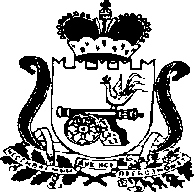                                                    СОВЕТ ДЕПУТАТОВГОЛЫНКОВСКОГО ГОРОДСКОГО ПОСЕЛЕНИЯРУДНЯНСКОГО РАЙОНА СМОЛЕНСКОЙ ОБЛАСТИ                                                                  РЕШЕНИЕ  от «17» марта  2021 года                                                                № 7.5Об утверждении Перечня объектов собственности муниципального образования Голынковского городского поселения Руднянского района Смоленской области, передаваемых в оперативное управление МКП КХ «Голынки»          В соответствии с Федеральным законом от 06.10.2003г. № 131-ФЗ  «Об общих принципах организации местного самоуправления в Российской Федерации», областным законом от 27.02.2002 №22-з «О порядке управления и распоряжения государственной собственностью Смоленской области», Положением о порядке управления и распоряжения имуществом Голынковского городского поселения Руднянского района Смоленской области, утвержденным решением Совета депутатов Голынковского городского поселения Руднянского района Смоленской области от  21.07.2008 №38.10, Уставом Голынковского городского поселения Руднянского района Смоленской области в целях необходимости решения вопросов местного значения и предоставления коммунальных услуг, Совет депутатов Голынковского городского  поселения  Руднянского района Смоленской области,РЕШИЛ:       1.Утвердить прилагаемый Перечень объектов собственности муниципального   образования Голынковского городского поселения Руднянского района Смоленской области, передаваемых в оперативное управление Муниципального казенного предприятия коммунального хозяйства «Голынки» согласно приложению №1.       2. Предложить Администрации Голынковского городского поселения Руднянского района Смоленской области рассмотреть предоставленный перечень. Подготовить проект   распоряжения Администрации Голынковского городского поселения Руднянского района Смоленской области о передаче объектов в оперативное управление Муниципального казенного предприятия коммунального хозяйства «Голынки».       3. Настоящее решение подлежит обнародованию в  соответствии Уставом Голынковского городского поселения Руднянского района Смоленской области.Перечень имущества, передаваемого с баланса Администрации  Голынковского городского поселения Руднянского района Смоленской области в оперативное управление МКП КХ «Голынки»  Глава муниципального образования Голынковского городского поселения Руднянского района Смоленской области       ________________ Н. В. ИвановаПредседатель Совета депутатов Голынковского городского поселения Руднянского района Смоленской области     __________________ Н.П. КозыреваПриложение № 1к решению Совета депутатов Голынковского городского поселения Руднянского района Смоленской области от «17» марта  2021 года № 7.5Наименование имущества, его характеристикаКоличество  Год ввода в  эксплуатацию Балансовая стоимость Остаточная стоимость на     01.01.2021г.Автомашина  легковая ВАЗ – 21230Идентификационный номер (VIN) XTA21230010000739, Mодель № двигателя 21214-6617141Кузов (кабина, прицеп) №0000739Цвет кузова : Ярко- красныйКатегория  ВГод изготовления ТС 2001Паспорт  67 ММ  178595 от 03.02.2009Свидетельство о регистрации ТС серия ТВ №132227Регистрационный знак Н090КР67     1     2001   447 710,64 руб   0,00 руб0